Lampiran 1 RPPRENCANA PELAKSANAAN PEMBELAJARAN (RPP)KELAS EKSPERIMENNama Sekolah	: SMA Swasta Nurul Iman Tanjung  Morawa	Mata Pelajaran 	: :   Matematika wajibKelas/Semester	: X/Genap	Materi Pokok 	: Perbandingan TrigonometriAlokasi Waktu	: 2×45 menit 	Pertemuan ke-	: -A. Tujuan PembelajaranSetelah mengikuti kegiatan pembelajaran menggunakan pembelajaran matematika realistik (PMR) dengan (melihat, mengamati, menemukan, dan menyimpulkan), diharapkan :1.  Peserta didik dapat bersikap santun dan peduli baik di dalam maupun di luar kelas dengan konsisten. 2.  Peserta didik dapat menemukan konsep perbandingan  trigonometri  pada segitiga siku-siku melalui permasalan dari hal-hal yang sifatnya nyata/real. 3.  Peserta didik dapat menyelesaikan  masalah pada materi perbandingan  trigonometri dengan       menggunakan konsep perbandingan trigonometri . B. Langkah-Langkah PembelajaranC. PenilaianMedan, 20 April 2022Diketahui,	Disetujui,KEPALA SMA Swasta Nurul Iman Tanjung Morawa	   Guru	Peneliti	Amran Amil Harahap, S.T	Weni Pradella	NIP. -	NPM181114007RENCANA PELAKSANAAN PEMBELAJARAN (RPP)KELAS KONTROLNama Sekolah	: SMA Swasta Nurul Iman Tanjung  Morawa	Mata Pelajaran 	: :   Matematika wajibKelas/Semester	: X/Genap	Materi Pokok 	: Perbandingan TrigonometriAlokasi Waktu	: 2×45  menit 	Pertemuan ke-	: -A. Tujuan PembelajaranSetelah mengikuti kegiatan pembelajaran menggunakan pembelajaran langsung dengan (melihat,     mengamati, menemukan, dan menyimpulkan), diharapkan :1. Peserta didik dapat bersikap santun dan peduli baik di dalam maupun di luar kelas dengan konsisten. 2. Peserta didik dapat menentukan perbandingan trigonometri pada segitiga siku-siku. 3. Peserta didik dapat menyelesaikan  masalah yang berkaitan dengan nilai perbandingan trigonometri pada segitiga siku-siku.B. Langkah-Langkah Pembelajaran C. PenilaianMedan, 20 April 2022Diketahui,	Disetujui,KEPALA SMA Swasta Nurul Iman Tanjung Morawa	Guru		Peneliti	Amran Amil Harahap, S.T	Weni Pradella		NIP. -				      NPM 181114007Lampiran 2 Instrumen PenelitianSOAL TES KEMAMPUAN PEMAHAMAN KONSEPPada gambar disamping segitiga siku-siku ABC dengan panjang . Tentukan keenamperbandingan trigonometri untuk .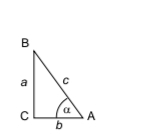 Dari segitiga berikut ini, tentukan :.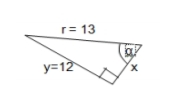 Sebuah marka kejut dipasang melintang pada sebuah jalan dengan sudut  seperti ditunjukan pada gambar berikut.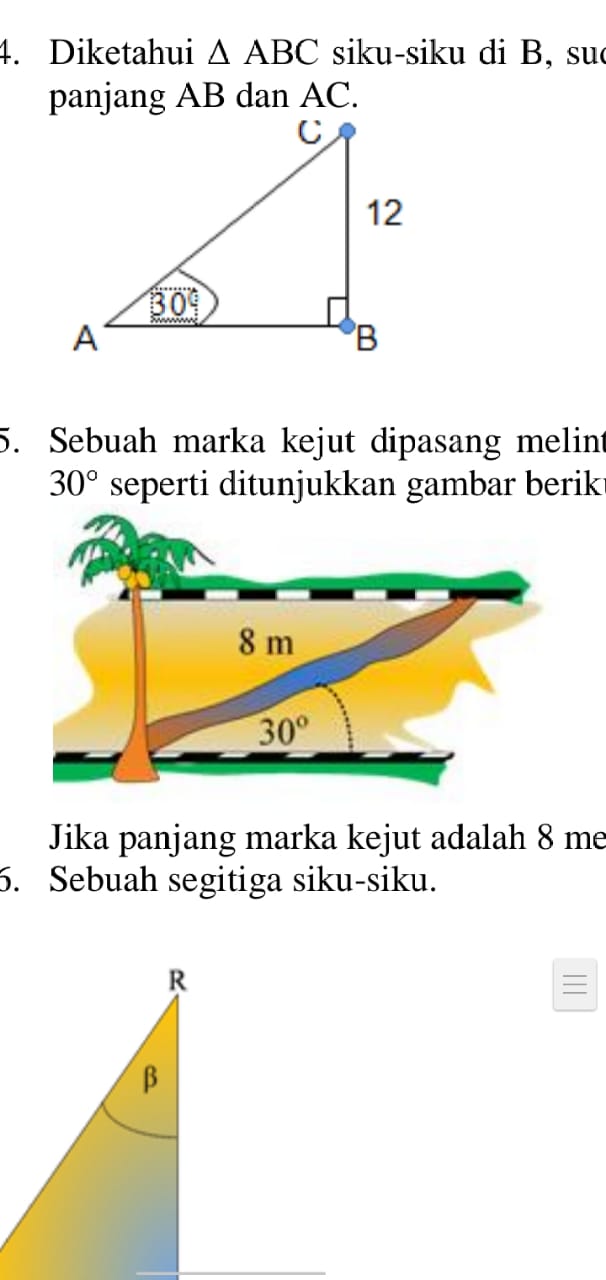 Jika panjang marka kejut 8 meter, tentukan lebar jalan tersebut!Sebuah segitiga siku-siku.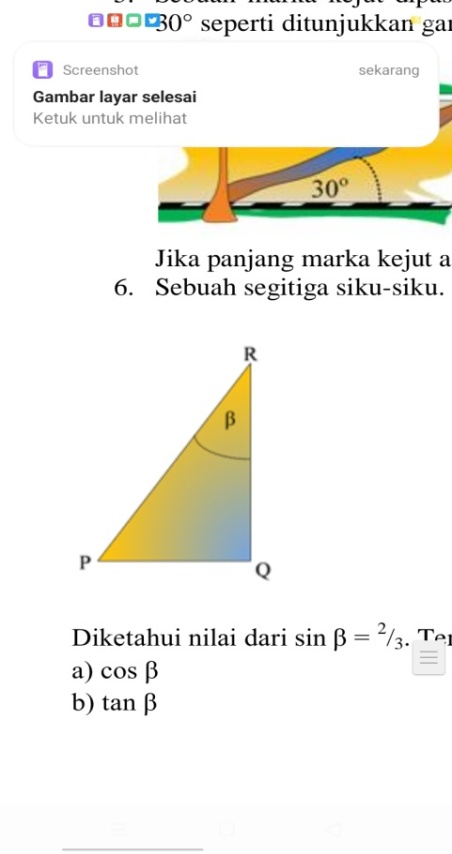 
Diketahui nilai dari . Tentukan nilai dari :a) 		b) Sumber: Fatimatuzzahrah (2019: 166)KUNCI JAWABANSumber: Fatimatuzzahrah, (2019: 166)Perolehan nilai siswa adalah :ANGKET DISPOSISI MATEMATISPETUNJUK PENGISIANTuliskan nama lengkapmu;Berikan tanggapanmu terhadap pernyataan-pernyataan di bawah ini dengan memberikan tanda  pada kolom yang sesuai;Apapun pendapat tidak akan mempengaruhi nilai;Berikan tanggapanmu sejujur-jujurnya sesuai dengan kondisimu.Keterangan:	SS	: Sangat Setuju			TS	: Tidak Setuju	S	: Setuju				STS	: Sangat Tidak SetujuNama			: …………………………………………………………..Kelas			: …………………………………………………………..Sumber: Huda (2019: 82-84)Lampiran 3 Daftar Nama Pesrta DidikDAFTAR NAMA PESERTA DIDIK KELAS X MIA-2 SMA SWASTA NURUL IMAN TANJUNG MORAWATAHUN PELAJARAN 2021/2022DAFTAR NAMA PESERTA DIDIK KELAS X MIA-3 SMA SWASTA NURUL IMAN TANJUNG MORAWATAHUN PELAJARAN 2021/2022Lampiran 4 Skor Hasil RekapitulasiHASIL REKAPITULASI SKOR TES KEMAMPUAN PEMAHAMAN KONSEP MATEMATIS PESERTA DIDIK KELA X MIA-2 SMA  SWASTA NURUL IMAN TANJUNG MORAWA TA.2021/2022HASIL REKAPITULASI SKOR TES KEMAMPUAN PEMAHAMAN KONSEP MATEMATIS PESERTA DIDIK KELA X MIA-3 SMA  SWASTA NURUL IMAN TANJUNG MORAWA TA.2021/2022HASIL REKAPITULASI SKOR PENGUJIAN ANGKET DISPOSISI MATEMATIS PESERTA DIDIK KELA X MIA-2 SMA SWASTA NURUL IMAN TANJUNG MORAWA TA.2021/2022HASIL REKAPITULASI SKOR PENGUJIAN ANGKET DISPOSISI MATEMATIS PESERTA DIDIK KELA X MIA-3 SMA SWASTA NURUL IMAN TANJUNG MORAWA TA.2021/2022Lampiran 5 DokumentasiDOKUMENTASI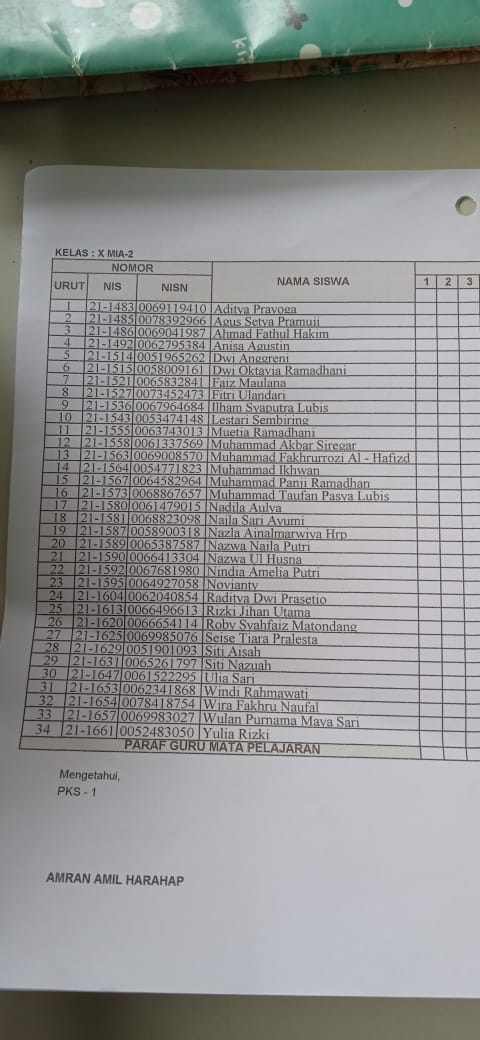 Kelas Eksperimen X MIA-2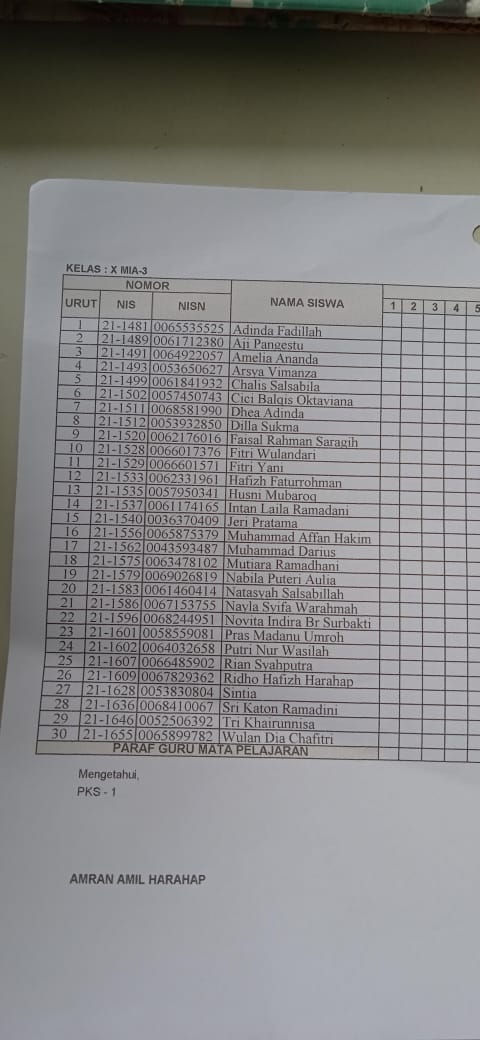 Kelas kontrol X MIA-3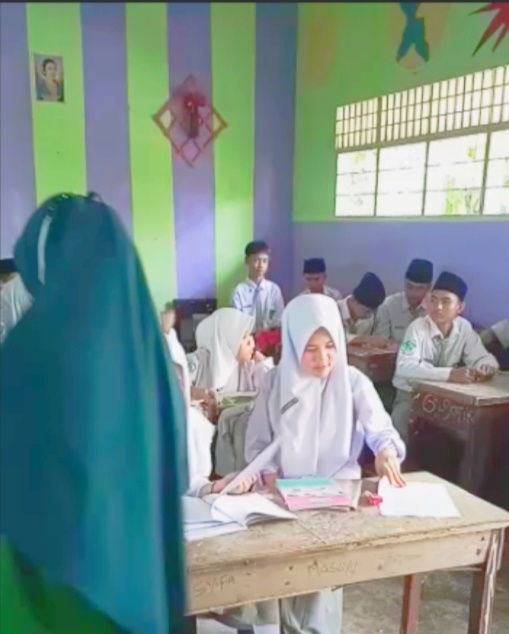 Peneliti sedang membagi kelompok di kelas eksperimen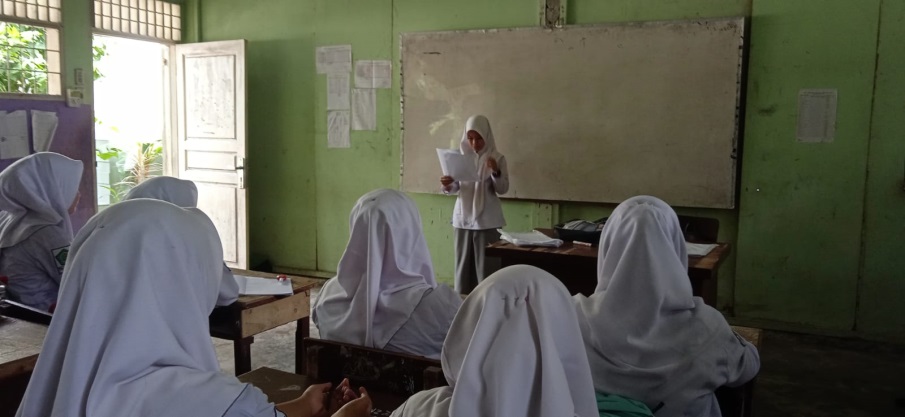 Persentase salah satu kelompok dan mendiskusikan jawaban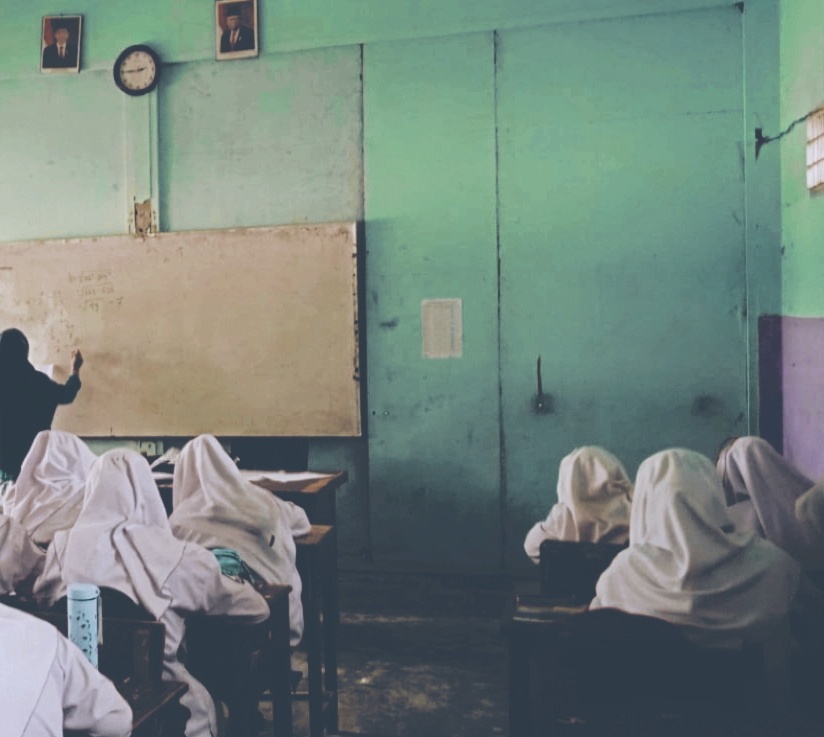 Peneliti sedang menjelaskan penyelesaian jawabanPeserta didik sedang menyelesaikan soal perbandingan trigonometri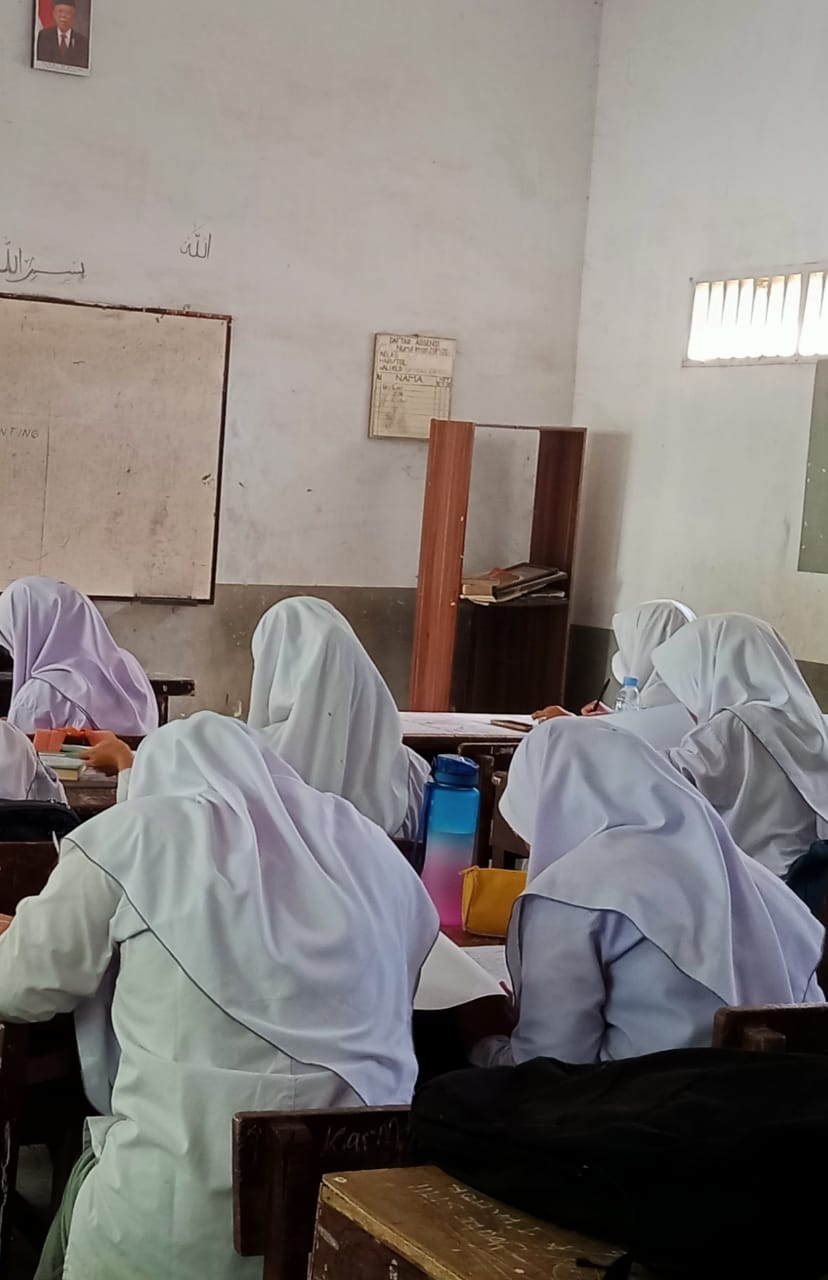 X MIA-3 sedang mengerjakan soal pretest pemahaman konsep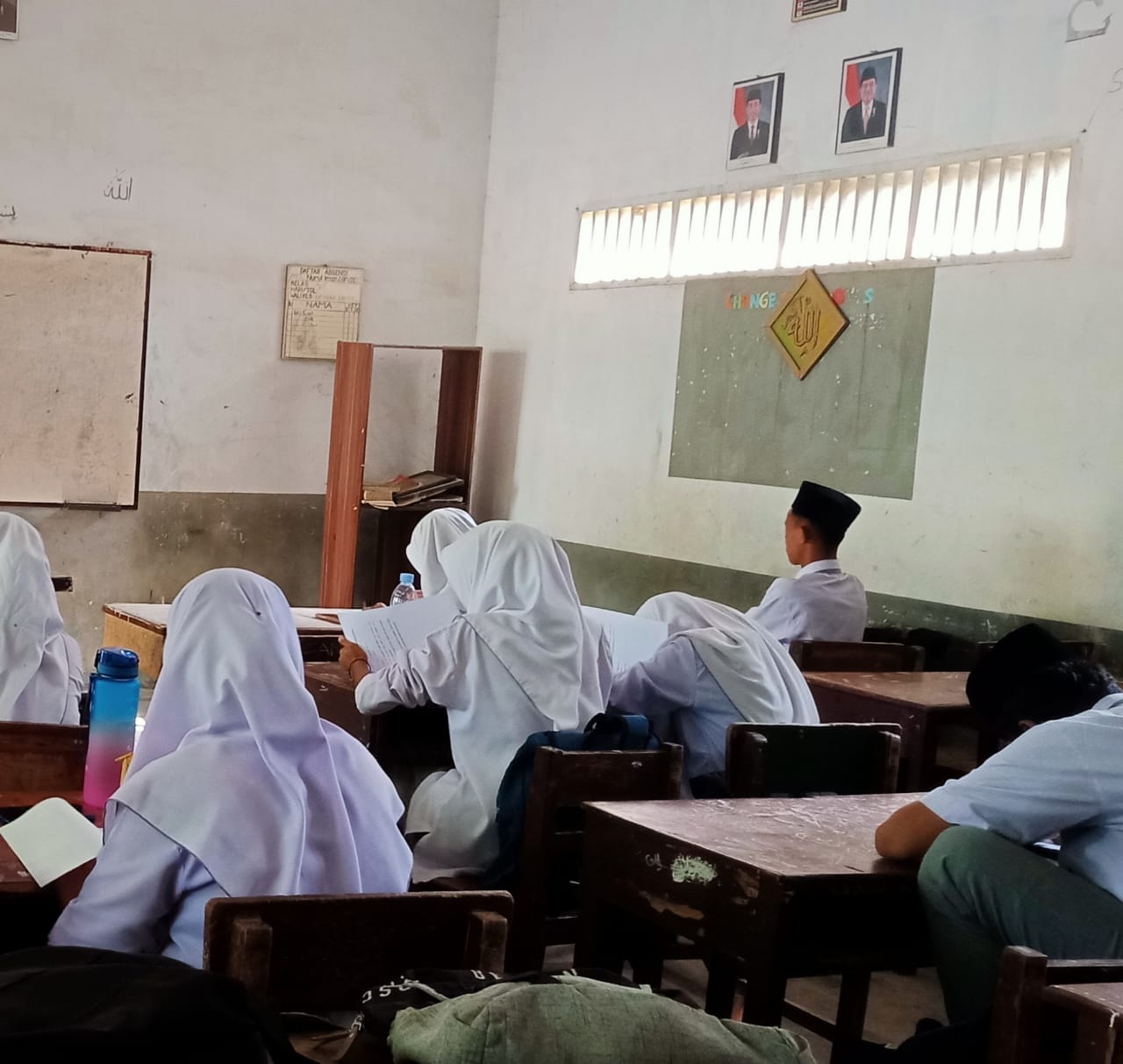 X MIA-3 sedang mengerjakan angket pretes disposisi matematis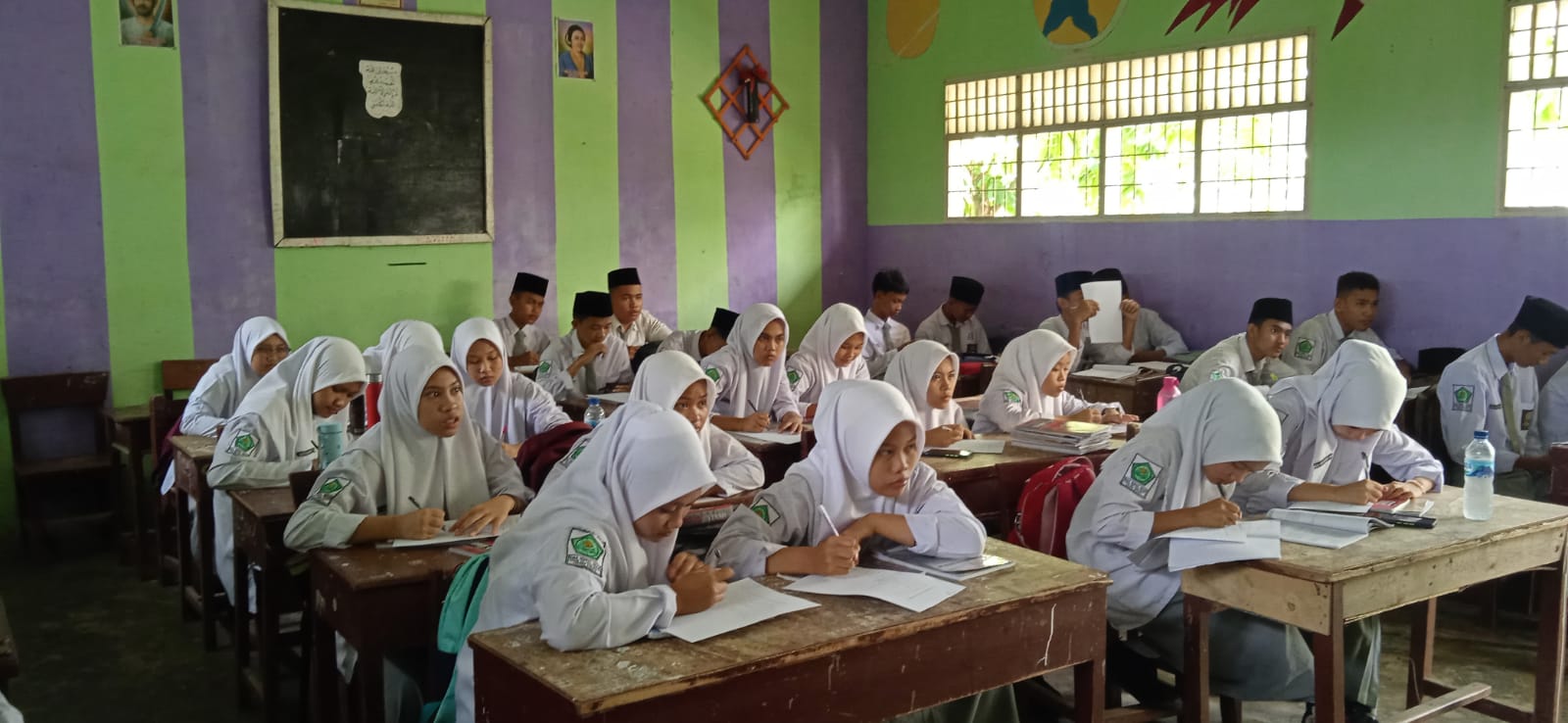 X MIA-2 sedang mengerjakan soal posttest pemahaman konsep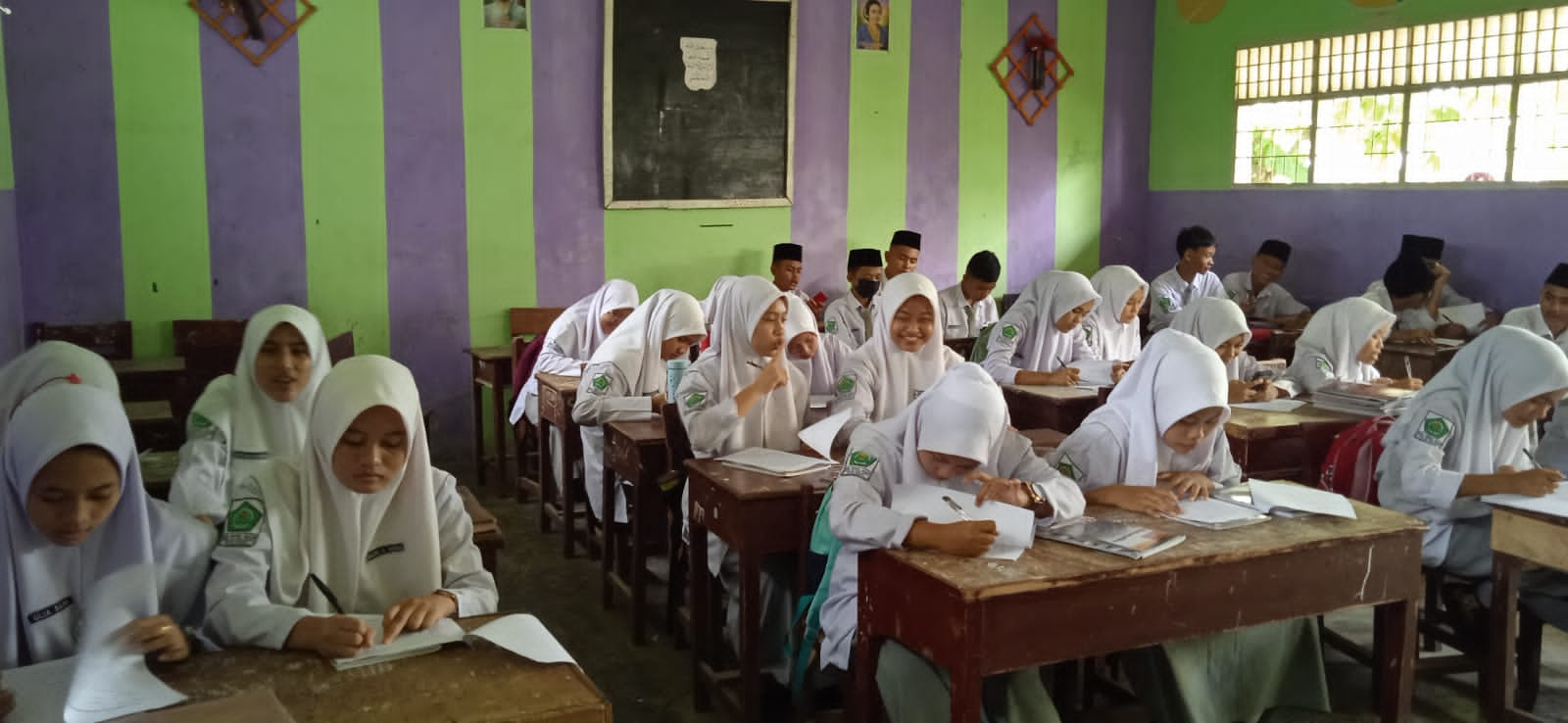 X A-2 sedang mengerjakan angket posttest disposisi matematisKompetensi DasarIPK3.7 Menjelaskan rasio Trigonometri (sinus, cosinus,   tangen, cosecant, secan ,dan cotangent) pada segitiga siku-siku.3.7.3 Menemukan konsep sinus pada segitiga suatu siku-siku.3.7.4 Menemukan konsep cosinus pada suatu segitiga siku-siku.3.7.5 Menemukan konsep tangen pada suatu segitiga siku-siku4.7 Menyelesaikan masalah kontekstual yang berkaitan dengan rasio trigonometri (sinus, cosinus,   tangen, cosecant, secan ,dan cotangent) pada segitiga siku-siku.4.7.3 Menggunakan konsep sinus dalam menyelesaikan masalah kontekstual4.7.4 Menggunakan konsep cosinus sinus dalam menyelesaikan masalah kontekstual4.7.5 Menggunakan konsep tangen sinus dalam menyelesaikan masalah kontekstualFase Deskripsi Fase 1Memahami masalah kontekstual Sebelum pembelajaran dimulai guru membagi peserta didik menjadi beberapa kelompok belajar,  kemudian peserta didik diberikan lembar tugas berupa masalah kontekstual pada materi perbandingan trigonometri untuk mereka pahami terlebih dahulu. Karakteristik pendekatan realistik yang muncul pada langkah ini adalah penggunaan masalah kontekstual.Fase 2Menyelesaikan masalah kontekstual Guru akan membimbing peserta didik untuk menyelesaikan soal berupa masalah kontekstual pada materi perbandingan trigonometri yang telah tersedia di lembar tugas, peserta didik dapat memanfaatkan penjelasan pada materi perbandingan trigonometri yang telah disediakan di lembar tugas. Pada tahap ini, karakteristik yang dapat dimunculkan adalah penggunaan model.Fase 3Membandingkan dan mendiskusikan jawaban Guru meminta peserta didik untuk membandingkan dan mendiskusikan jawaban yang telah diperoleh dalam diskusi kelompok dengan cara diskusi kelas yang dipimpin oleh guru dan menampilkan perwakilan kelompok untuk mempresentasikan hasil diskusi mereka. Karakteristik PMR yang muncul pada tahap ini adalah kontribusi siswa dan interaksi.Fase 4Menyimpulkan jawaban Dari hasil diskusi kelas  guru mengarahkan peserta didik untuk menarik kesimpulan mengenai pemecahan masalah, konsep, dan prosedur, yang telah dibangun bersama. Pada tahap ini karakteristik PMR yang muncul adalah interaksi siswa untuk melihat keterkaitan diantara bagian dari materi pelajaran.Sikap : Lembar PengamatanPengetahuan : Tes TertulisKeterampilan : Kinerja & Observasi DiskusiKompetensi DasarIPK3.8 Menentukan perbandingan   trigonometri pada segitiga siku-siku.3.8.1 Menjelaskan nilai perbandingan trigonometri pada segitiga siku-siku.3.8.2 Menentukan nilai perbandingan trigonometri pada segitiga siku-siku.4.8 Menyelesaikan masalah yang berkaitan dengan nilai perbandingan trigonometri pada segitiga siku-siku.4.8.1 Menyelesaikan masalah yang berkaiutan dengan konsep perbandingan trigonometri pada segitiga siku-siku.4.8.2 Menyelesaikan masalah yang berkaitan dengan nilai perbandingan trigonometri pada segitiga siku-sikulFase Deskripsi Fase 1Menyampaikan tujuan dan mempersiapkan peserta didik. Guru memnjelaskan tujuan dan kompetensi yang ingin dicapai, informasi latar belakang, pelajaran, pentingnya pelajaran, dan mempersiapkan peserta didik untuk belajar.Fase 2Mendemonstrasikan pengetahuan dan ketrampilan. Guru menyajikan materi perbandingan trigonometri pada segitiga siku-siku kepada peserta didik secara benar dan bertahap. Fase 3Membimbing pelatihan Guru merencanakan dan memberi latihan terbimbibing kepada peserta didik untuk memahami materi perbandingan trigonometri pada segitiga siku-siku.Fase 4Mengecek pemahaman dan memberikan umpan balik. Guru mencek apakan peserta didik telah berhasil memahami materi perandingan trigonometri pada segitiga siku-siku dengan baik dan guru memberikan umpan balik.Fase 5Memberikan latihan konsep dan penerapan konsep. Guru mempersiapkan latihan untuk peserta didik dengan menerapkan konsep yang dipelajari pada kehidupan sehari-hari. Sikap : Lembar PengamatanPengetahuan : Tes TertulisKeterampilan : Kinerja & Observasi DiskusiNOKunci JawabanSkor1.Nilai b dihitung dengan teorema Pythagoras63332.Diketahui : Jadi,             63333.Segitiga dengan sudut istimewa dan sisi miring 8 m.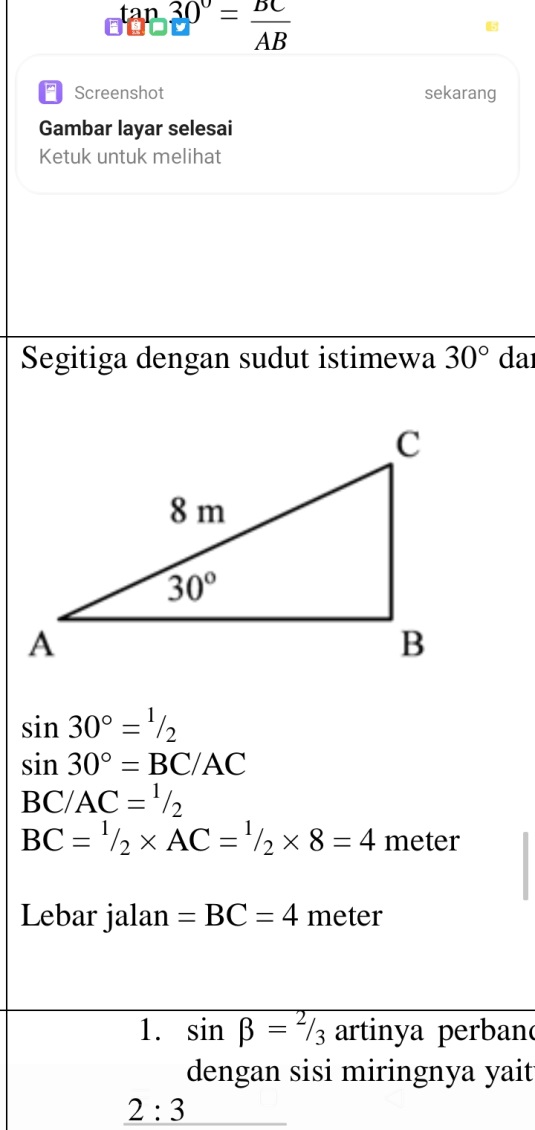 Lebar jalan = BC = 4 meter54544.1.  artinya perbandingan panjang sisi depan dengan sisi miring yaitu 2:3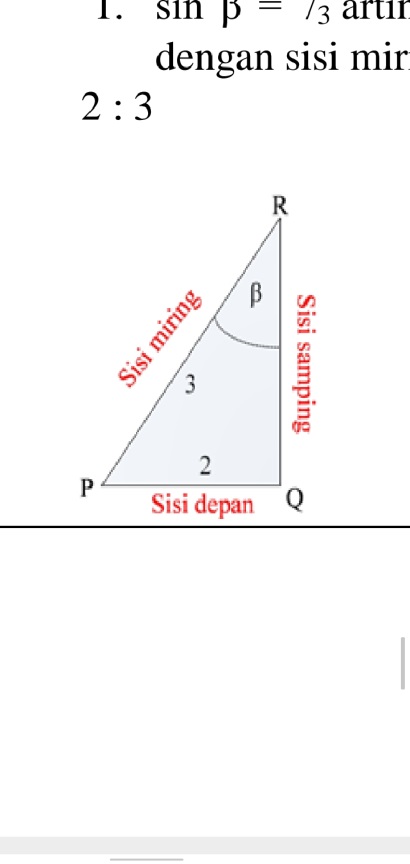 Gunakan phytagoras untuk menghitung panjang sisi yang ketiga (sisi samping):Sehingga nilai  dan  berturut-turut adalaha) b)  4455Jumlah Skor66NOPERNYATAANSSSTSSTSKEPERCAYAAN DIRIKEPERCAYAAN DIRIKEPERCAYAAN DIRIKEPERCAYAAN DIRIKEPERCAYAAN DIRIKEPERCAYAAN DIRI1.Saya yakin bisa memperoleh nilai yang baik dalam matematika.2.Saya yakin bisa mengerjakan tugas matematika yang diberikan guru.3.Saya merasa tidak punya bakat untuk mengerjakan matematika.4.Saya yakin nilai matemaika saya tetap rendah meskipun saya telah belajar dengan sungguh-sungguh.5.Saya malu jika dianggap sebagai siswa yang pintar matematika6.Saya merasa takut jika teman-teman saya tahu bahwa saya kurang paham materi matematika yang guru ajarkan.KEGIGIHAN ATAU KETEKUNANKEGIGIHAN ATAU KETEKUNANKEGIGIHAN ATAU KETEKUNANKEGIGIHAN ATAU KETEKUNANKEGIGIHAN ATAU KETEKUNANKEGIGIHAN ATAU KETEKUNAN7.Saya bertanya kepada guru atau teman ketika menghadapi kesulitan dalam mengerjakan soal matemaika.8.Saya belajar matematika ketika menghadapi ulangan. atau ujian saja.9.Saya belajar matematika ketika di sekolah saja.10.Saya mengulang kembali materi pelajaran yang telah dipelajari di sekolah.11.Saya belajar terlebih dahulu materi matematika yang akan diajarkan guru di sekolah.12.Saya belajar matematika bila ada perlu saja13.Saya mengerjakan soal yang sulit sampai saya bisa selesai.BERPIKIR TERBUKA DAN FLEKSIBELBERPIKIR TERBUKA DAN FLEKSIBELBERPIKIR TERBUKA DAN FLEKSIBELBERPIKIR TERBUKA DAN FLEKSIBELBERPIKIR TERBUKA DAN FLEKSIBELBERPIKIR TERBUKA DAN FLEKSIBEL14.Ketika ada tugas kelompok, saya mempertimbangkan pilihan jawaban soal yang alin dari teman saya.15.Saya yakin terdapat cara lain menyelesaikan soal-soal matematika selain yang diajarkan guru.16.Saya menyelesaikan soal matematika sesuai apa yang diajarkan guru.MINAT DAN KEINGINTAHUANMINAT DAN KEINGINTAHUANMINAT DAN KEINGINTAHUANMINAT DAN KEINGINTAHUANMINAT DAN KEINGINTAHUANMINAT DAN KEINGINTAHUAN17.Saya belajar matematika atas kemauan sendiri18.Saya tertantang untuk mengerjakan soal matematika yang sulit.19.Saya mempelajari buku matematika selain yang digunakan di kelas.20.Saya lebih senang mengerjakan soal matematika yang mudah saja.21.Saya senang mencoba hal-hal yang baru dalam mengerjakan matematika.22.Saya meghindari soal matematika yang sulit.23.Saya senang jika diberi pekejaan rumah (PR) dari guru.24.Saya mengacungkan jari apbila hendak bertanya kepada guru tentang pelajaran yang sedang dipelajari.MEMONITOR DAN MENGEVALUASIMEMONITOR DAN MENGEVALUASIMEMONITOR DAN MENGEVALUASIMEMONITOR DAN MENGEVALUASIMEMONITOR DAN MENGEVALUASIMEMONITOR DAN MENGEVALUASI25.Saya punya target dalam belajar matematika.26.Saya membandingkan hasil belajar matematika saya dengan target yang telah saya tetapkan.27.Saya berusaha mengetahui kelebihan dan kekurangan saya dalam belajar matematika.28.Saya belajar matemtaika tanpa target apapun.29.Saya memeriksa kebenaran jawan dari tugas matematika yang telah saya kerjakan.30.Saya memerhatikan nasihat guru terhadap tugas matematika saya.31.Saya tidak peduli terhadap nilai matematika yang saya peroleh.NONISNama Peserta DidikL/PL/P121-1483Aditya PrayogaL221-1485Agus Setya PramutL321-1486Ahmad Fathul HakimL421-1492Anisa AgustinP521-1514Dwi AnggreniP621-1515Dwi Oktavia RamadhaniP721-1521Faiz MaulanaL821-1527Fitri UlandariP921-1536Ilham Syahputra LubisL1021-1543Lestari SembiringP1121-1555Muetia RamadhaniP1221-1558Muhammad Akbar SiregarL1321-1563Muhammad Fakhrurrozi Al – HafizdL1421-1564Muhammad IkhwanL1521-1567Muhammad Panji RamadhanL1621-1573Muhammad Taufan Pasya LubisL1721-1580Nadila AulyaP1821-1581Najla Sari AyumiP1921-1587Nazla Ainalmarwiya HrpP2021-1589Nazwa Naila PutriP2121-1590Nazwa Ul HusnaP2221-1592Nindia Amelia PutriP2321-1595NoviantyP2421-1604Raditya Dwi PrasetioL2521-1613Rizki Jihan UtamaP2621-1620Roby Syahfaiz MatondangL2721-1625Seise Tiara PralestaP2821-1629Siti AisahP2921-1631Siti NazuahP3021-1647Ulia SariP3121-1653Windi RahmawatiP3221-1654Wira Fakhru NaufalL3321-1657Wulan Purnama Maya SariP3421-1661Yulia RizkiPNONISNama Peserta DidikL/PL/P121-1481Adinda Fadillah P221-1489Aji PangestuL321-1491Amelia AnadaP421-1493Arsya VimanzaL521-1499Challis SalsabilaP621-1502Cici Balqis OktavianaP721-1511Dhea AdindaP821-1512Dila SukmaP921-1520Faisal Rahman SaragihL1021-1528Fitri WulandariP1121-1529Fitri YaniP1221-1533Hafizh FarurrohmanL1321-1535Husni MubaroqP1421-1537Intan Laila RamadhaniP1521-1540Jeri PratamaL1621-1556Muhammad Affan HakimL1721-1562Muhammad DairusL1821-1575Mutiara RamadhaniP1921-1579Nabila Puteri AuliaP2021-1583Natasyah SalsabillahP2121-1586Nayla Syifa WarahmahP2221-1596Novita Indira Br SubaktiP2321-1601Pras Madanu UmrahL2421-1602Rian SyahputraL2521-1607Rizki Jihan UtamaP2621-1609Ridho Hafizh HarahapL2721-1628SintiaP2821-1636Sri Katon RamadiniP2921-1646Tri KhairinnisaP3021-1655Wulan Dia ChafitriPNoNama Peserta DidikSkor Total1Aditya Prayoga782Agus Setya Pramut803Ahmad Fathul Hakim774Anisa Agustin835Dwi Anggreni806Dwi Oktavia Ramadhani837Faiz Maulana978Fitri Ulandari779Ilham Syahputra Lubis7710Lestari Sembiring7311Muetia Ramadhani8712Muhammad Akbar Siregar9013Muhammad Fakhrurrozi Al – Hafizd8914Muhammad Ikhwan9715Muhammad Panji Ramadhan7316Muhammad Taufan Pasya Lubis7717Nadila Aulya9218Najla Sari Ayumi9719Nazla Ainalmarwiya Hrp9220Nazwa Naila Putri8721Nazwa Ul Husna7722Nindia Amelia Putri8923Novianty8924Raditya Dwi Prasetio7725Rizki Jihan Utama9326Roby Syahfaiz Matondang7327Seise Tiara Pralesta8728Siti Aisah8029Siti Nazuah8730Ulia Sari9731Windi Rahmawati8032Wira Fakhru Naufal8033Wulan Purnama Maya Sari9734Yulia Rizki83Jumlah soalJumlah soal4Nilai MinimumNilai Minimum73Nilai MaksimumNilai Maksimum97Jumlah NilaiJumlah Nilai2875Nilai rata-rataNilai rata-rata84.56NoNama Peserta DidikSkor Total1Adinda Fadillah 572Aji Pangestu633Amelia Anada534Arsya Vimanza675Challis Salsabila536Cici Balqis Oktaviana607Dhea Adinda578Dila Sukma639Faisal Rahman Saragih5710Fitri Wulandari7311Fitri Yani6712Hafizh Farurrohman8213Husni Mubaroq7314Intan Laila Ramadhani7715Jeri Pratama5716Muhammad Affan Hakim6317Muhammad Dairus8218Mutiara Ramadhani7319Nabila Puteri Aulia6220Natasyah Salsabillah8221Nayla Syifa Warahmah7722Novita Indira Br Subakti7323Pras Madanu Umrah6724Rian Syahputra5725Rizki Jihan Utama8226Ridho Hafizh Harahap7727Sintia7328Sri Katon Ramadini5729Tri Khairinnisa5330Wulan Dia Chafitri77Jumlah soalJumlah soal4Nilai MinimumNilai Minimum53Nilai MaksimumNilai Maksimum82Jumlah NilaiJumlah Nilai2014Nilai rata-rataNilai rata-rata67.13NoNama Peserta DidikSkor Total1Aditya Prayoga82.8062Agus Setya Pramut73.2523Ahmad Fathul Hakim75.0734Anisa Agustin74.1635Dwi Anggreni83.6756Dwi Oktavia Ramadhani74.1217Faiz Maulana84.8638Fitri Ulandari79.1849Ilham Syahputra Lubis73.89710Lestari Sembiring80.90911Muetia Ramadhani87.98212Muhammad Akbar Siregar69.57313Muhammad Fakhrurrozi Al – Hafizd70.25114Muhammad Ikhwan67.11315Muhammad Panji Ramadhan83.02116Muhammad Taufan Pasya Lubis60.51417Nadila Aulya73.28918Najla Sari Ayumi89.91019Nazla Ainalmarwiya Hrp74.38320Nazwa Naila Putri69.12921Nazwa Ul Husna74.09722Nindia Amelia Putri69.57323Novianty72.37924Raditya Dwi Prasetio80.75325Rizki Jihan Utama71.90926Roby Syahfaiz Matondang59.41027Seise Tiara Pralesta65.57428Siti Aisah78.24229Siti Nazuah72.39230Ulia Sari77.83531Windi Rahmawati69.02232Wira Fakhru Naufal65.63633Wulan Purnama Maya Sari73.69834Yulia Rizki81.918Jumlah PernyataanJumlah Pernyataan31Nilai MinimumNilai Minimum59.41Nilai MaksimumNilai Maksimum89.91Jumlah NilaiJumlah Nilai2539.55Nilai rata-rataNilai rata-rata74.6925NoNama Peserta DidikSkor Total1Adinda Fadillah 65.8722Aji Pangestu67.1763Amelia Anada93.7354Arsya Vimanza94.6125Challis Salsabila77.6876Cici Balqis Oktaviana90.4927Dhea Adinda76.9668Dila Sukma83.0799Faisal Rahman Saragih82.49110Fitri Wulandari91.62911Fitri Yani89.86512Hafizh Farurrohman93.94813Husni Mubaroq101.62414Intan Laila Ramadhani75.52515Jeri Pratama88.33616Muhammad Affan Hakim60.67717Muhammad Dairus78.12718Mutiara Ramadhani69.41519Nabila Puteri Aulia86.52820Natasyah Salsabillah98.01221Nayla Syifa Warahmah94.61222Novita Indira Br Subakti90.49223Pras Madanu Umrah98.01224Rian Syahputra90.84325Rizki Jihan Utama95.07726Ridho Hafizh Harahap80.53327Sintia65.87928Sri Katon Ramadini97.17229Tri Khairinnisa94.72430Wulan Dia Chafitri101.624Jumlah PernyataanJumlah Pernyataan31Nilai MinimumNilai Minimum60.68Nilai MaksimumNilai Maksimum101.62Jumlah NilaiJumlah Nilai2574.76Nilai rata-rataNilai rata-rata85.8255